Eastwood Park Academy Trust 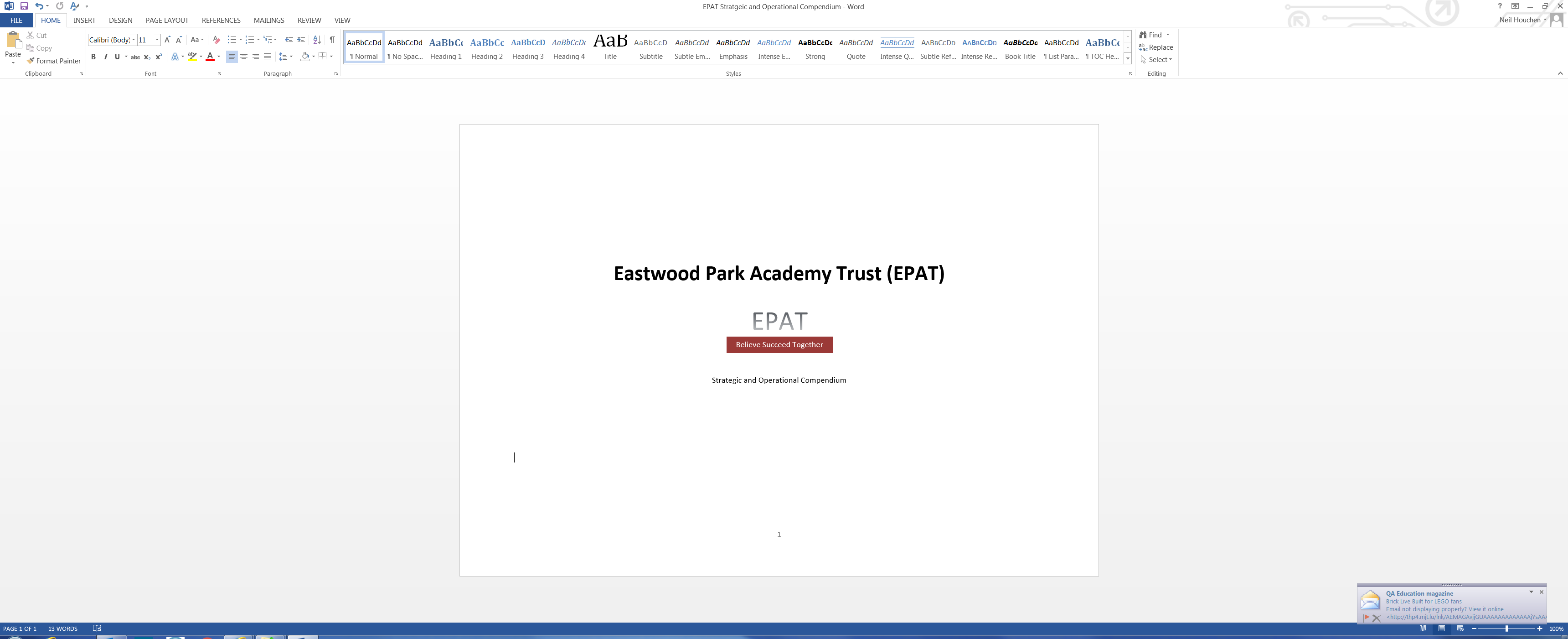 Performance Management Policy1.0 IntroductionThe Performance Management (PM) Policy sets out the framework for a clear, fair and consistent assessment of the overall performance of staff. This policy should be read in conjunction with any additional guidance e.g. FAQ documents. The process is rigorous, supportive and developmental, to ensure that all employees are equipped with the skills and support they need to carry out their role effectively, and in doing so meet the Trust’s ethos and vision.  1.1 Exemptions Staff with less than one year’s service or those on fixed term contracts - the cycle will be adjusted according to the start/duration of the contract. Those staff undergoing a probationary or statutory induction period – the policy will not normally apply until these periods have been successfully completed.2.0 Roles and Responsibilities2.1 Board of TrusteesThe Board is responsible for conducting a 3600 review of its performance. 2.2 CEOThe CEO is responsible for the PM of the Principal in each constituent academy. 2.3 PrincipalThe Principal is responsible for the PM of the Senior Leaders in their constituent academy. 2.4 Senior LeadersSenior Leaders are responsible for the PM of Middle Leaders that they directly line manage. 2.5 Middle LeadersMiddle Leaders are responsible for the PM of teaching staff that they directly line manage.2.6 Support StaffSenior or Middle Leaders are responsible for the PM of support staff. 3.0 Process3.1 CycleThe cycle is an academic year i.e. 1st September – 31st August. 3.2 Day to DayThe day to day performance of staff is monitored, managed and supported by line managers.3.3 PM Appraisal Assessment MatrixStaff performance is measured against a list of descriptors organised into a matrix – refer to section 4.0 and 5.0. The performance of the CEO and Principal is assessed under a different procedure, in the former’s case, using an external advisor. 3.4 PM AppraisalAn interim PM review is conducted in the Spring Term of the PM cycle at the request of the individual member of staff and/or the line manager. An annual PM Appraisal is completed in the Autumn Term to allow for any pay decisions to be made by 31st October (in the case of teaching and support staff) and 31st December (in the case of the CEO and Principal).  Where a member of staff has been absent during the PM cycle, performance will be assessed using any available, relevant evidence. It is the responsibility of the individual member of staff to collate and present the evidence. 4.0 PM Appraisal Assessment Matrix – Teaching Staff1 All objectives will be recorded as ‘Fully addressed’.2 In the case of two objectives, one objective will be recorded as ‘Fully Addressed’ and the other as ‘Partly Addressed’.3 All objectives will be recorded as ‘Partly Addressed’.4 At least one objective will be recorded as ‘Not Addressed’. 5.0 PM Appraisal Assessment Matrix – Support Staff1 All objectives will be recorded as ‘Fully addressed’.2 In the case of two objectives, one objective will be recorded as ‘Fully Addressed’ and the other as ‘Partly Addressed’.3 All objectives will be recorded as ‘Partly Addressed’.4 At least one objective will be recorded as ‘Not Addressed’. *SS1 is applicable to all support staff and SS1-SS4 to TA, LSA, and HTLA.6.0 Appraisal Objectives6.1 DerivationObjectives are derived from the constituent Academy Development Plan (ADP) which in turn are derived from the Trust Development Plan (TDP).  Objectives will be set for the forthcoming PM cycle during the annual PM Appraisal process. 6.2 NatureObjectives will be SMART based i.e. specific, measurable, achievable, realistic and time-bound. 6.3 Number 6.4 Quality AssuranceThe objectives (excluding the CEO and Principal) will be scrutinised by the Senior Leader with designated responsibility for PM. They will be amended if they do not meet the criteria as specified in section 6.1 and 6.2. 6.5 Revisions Objectives may be revised during the PM cycle where circumstances change. This will usually be undertaken during the interim PM review. It is the responsibility of the individual member of staff to notify the Senior Leader with designated responsibility for PM of any changes to their objectives. 7.0 PM Appraisal Grades7.1 Grade Criteria7.2 Quality AssuranceThe grades (excluding the CEO and Principal) will be scrutinised by the Senior Leader with designated responsibility for PM. Where a grade is changed, this will be in discussion with the relevant line manager. It is the responsibility of the line manager to amend the PM Appraisal Form and conduct a further meeting with the member of staff concerned to communicate the change in grade. 7.3 Appeal Where a member of staff disputes or contests the overall grade, they must, in the first instance, refer the matter to the Senior Leader with designated responsibility for PM.If the member of staff remains dissatisfied, the matter is referred to the Principal. If the member of staff remains dissatisfied, particularly in cases where this directly affects pay progression, the matter is referred to the Pay Appeals Committee – refer to the Pay Policy. 7.0 PayPay progression is linked to performance – refer to the Pay Policy. 8.0 Unsatisfactory PerformanceIf at any point in the cycle, evidence emerges that an employee’s performance has fallen below the minimum standards expected of them, the line manager or other appropriate manager will:Set out the nature and seriousness of the concerns.Confirm any previous discussions/support.Give the employee the opportunity to comment on and discuss the concerns.A monitoring period will usually be set in which the line manager will:Set targets for future performance (in addition to existing PM targets).Agree any further support with the employee.Make it clear how, and by whom, progress will be monitored and when it will be reviewed.Explain the consequences and process if no, or insufficient, improvement is made. The period of monitoring will normally be between 4-8 working weeks; the precise length being determined by the seriousness of the issues and individual circumstances.  Exceptionally, an extension of up to 4 weeks may be granted, where there has been significant improvement or where there has been significant absence during the monitoring period.Where performance concerns are particularly serious, and/or where there has been insufficient improvement following any monitoring period, the PM procedure will be suspended and the Capability Policy will be invoked. 9.0 CapabilityRefer to the Capability Policy.  10.0 ConfidentialityThe PM process - and related paperwork - will be treated as confidential, however, it may be shared beyond the employee and line manager in the following circumstances:With the Senior Leader responsible for PM, for the purposes of quality assurance.With the Principal (or CEO in the case of the Principal) for the purpose of assessing eligibility and making pay decisions.Where identified performance is below expectations.With those responsible for making pay decisions e.g. Pay Committee and Pay Appeals Committee. Author’s Name: Mr. N. HouchenDate ReviewedJune 2017Date Ratified by TrustSignature of CEOSignature of Chair of TrustGradeTeachers’StandardsThresholdStandardsLessonObservationsAppraisal ObjectivesContribution and RoleStaff Support and DevelopmentAttendance1The employee has fully addressed all standards. The employee has fully addressed all standards.A minimum of 2 of the 3 lessons observed were recorded as ‘outstanding’.  The employee has fully addressed all objectives.1The employee’s contribution has been substantial and sustained and they are critical to the Academy.The employee has grown professionally through a proactive approach to CPD which has had a significant impact on pupil progress in their principal teaching groups and, in the case of ML/SL, their subject area(s).The employee has recorded a Bradford Factor score of 0 -8.  2A minimum of 2 of the 3 lessons observed were recorded as ‘good’ or better.  The employee has fully addressed the majority of objectives and partly addressed the remainder. No objectives are recorded as not being addressed.2The employee meets the requirements of their job description and often exceeds expectations. The employee has grown professionally through their involvement in CPD which has had a notable impact on pupil progress in their principal teaching groups and, in the case of ML/SL, their subject area(s).The employee has recorded a Bradford Factor score of 9 – 49. 3The employee has fully addressed the majority of standards and partly addressed the remainder. No standards are recorded as not being addressed. The employee has fully addressed the majority of standards and partly addressed the remainder. No standards are recorded as not being addressed. All lessons observed were recorded as ‘requires improvement’ or better. The employee has partly addressed all objectives.No objectives are recorded as not being addressed.3The employee meets the requirements of their job description. The employee has availed core training provision (INSET) and attended at least one internal or external CPD event/session a term. The employee has recorded a Bradford Factor score of 50 - 124. 4The employee has not addressed one or more standards. The employee has not addressed one or more standards. At least 1 lesson was recorded as ‘inadequate’. The employee has not addressed one or more objectives.4The employee is not meeting expectations and/or the requirements of their job description. The employee has availed core training provision (INSET). The employee has recorded a Bradford Factor score of 125+.GradeSupport Staff Standards*Appraisal ObjectivesContribution and Role Staff Support and DevelopmentAttendance1The employee has fully addressed all standards. The employee has fully addressed all objectives.1The employee’s contribution has been substantial and sustained and they are critical to the Academy.The employee has led training and development. The employee has grown professionally through a proactive approach to CPD which has had a significant impact on their area of work.   The employee has recorded a Bradford Factor score of 0 -8.  2The employee has fully addressed the majority of objectives and partly addressed the remainder. No objectives are recorded as not being addressed.2The employee meets the requirements of their job description and often exceeds expectations.The employee has contributed to staff training and development.The employee has grown professionally through CPD which has had a notable impact on their area of work.    The employee has recorded a Bradford Factor score of 9 – 49.3The employee has fully addressed the majority of standards and partly addressed the remainder. No standards are recorded as not being addressed. The employee has at least partly addressed all objectives.No objectives are recorded as not being addressed.3The employee meets the requirements of their job description. The employee has attended identified CPD training.The employee has recorded a Bradford Factor score of 50 -124. 4The employee has not addressed one or more standards. The employee has not addressed one or more objectives.4The employee is not meeting expectations and/or the requirements of their job description. The employee has not attended any identified CPD training.  The employee has recorded a Bradford Factor score of 125 +.Member of StaffNumber of ObjectivesSupport Staff2Teacher2Middle or Senior Leader3-5GradeRequirements1Performed significantly above expectations.All categories are recorded as grade 1 OR all categories are recorded as grade 1 with the exception of one which is recorded as grade 2.2Performed above expectations.All categories are recorded as grade 2 or better OR all categories are recorded as grade 2 or better with the exception of one which is recorded as grade 3.3Performed broadly in line with expectations.All categories are recorded as grade 3 or better OR all categories are recorded as grade 3 or better with the exception of one which is recorded as grade 4.4Performed below expectations.Two or more categories are recorded as grade 4. 